lMADONAS NOVADA PAŠVALDĪBA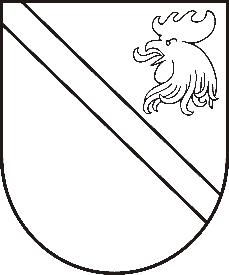 Reģ. Nr. 90000054572Saieta laukums 1, Madona, Madonas novads, LV-4801 t. 64860090, e-pasts: pasts@madona.lv ___________________________________________________________________________MADONAS NOVADA PAŠVALDĪBAS DOMESLĒMUMSMadonā2020.gada 30.septembrī							           Nr.398									     (protokols Nr.20, 20.p.)Par dzīvokļa īpašuma Skolas ielā 19 – 2, Madonā, Madonas novadā, ierakstīšanu zemesgrāmatā Ir veikta pašvaldības bilancē esošā dzīvokļa īpašuma ar adresi Skolas ielā 19 – 2, Madonā, Madonas novadā (kadastra Nr. 70019002475; telpu grupas kadastra apzīmējums 7001 001 1099 001 004; kopējā platība 39,8 m²) inventarizācija, jo dzīvoklis ir jāreģistrē zemesgrāmatās kā pašvaldības īpašums. Tāpēc ir nepieciešama dzīvokļa īpašuma kā patstāvīga īpašuma objekta ierakstīšana zemesgrāmatā saskaņā ar „Dzīvokļa īpašuma likuma” 8.panta pirmo daļu, kas nosaka – dzīvokļa īpašnieks ir persona, kas ieguvusi dzīvokļa īpašumu un īpašuma tiesības nostiprinājusi zemesgrāmatā.Noklausījusies sniegto informāciju, saskaņā likuma „Par pašvaldībām” 21.panta pirmās daļas 17.punktu, atklāti balsojot: PAR – 11 (Andrejs Ceļapīters, Andris Dombrovskis, Antra Gotlaufa, Gunārs Ikaunieks, Valda Kļaviņa, Agris Lungevičs, Ivars Miķelsons, Rihards Saulītis, Aleksandrs Šrubs, Gatis Teilis, Kaspars Udrass), PRET – NAV, ATTURAS – NAV, Madonas novada pašvaldības dome NOLEMJ:Ierakstīt zemesgrāmatā uz Madonas novada pašvaldības vārda kā patstāvīgu īpašuma objektu – dzīvokļa īpašumu Skolas ielā 19 – 2, Madonā, Madonas novadā, kadastra Nr.70019002475; telpu grupas kadastra apzīmējums 7001 001 1099 001 004, kopējā platība 39,8 m².Domes priekšsēdētājs					         	         A.LungevičsH.Pujats 64807321